INSTRUCCIONES:PUEBLOS ORIGINARIOS:Se trabaja en el texto del estudiante página 68 a la 71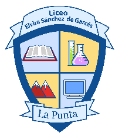 PROFESORACAROLINA FLORES 1° ENTREGA MATERIAL SEGUNDO SEMESTRE HISTORIASEGUNDO BÁSICO 1° ENTREGA MATERIAL SEGUNDO SEMESTRE HISTORIASEGUNDO BÁSICO PROFESORACAROLINA FLORES Unidad : 2(Guía N° 6)Objetivo de aprendizaje:        FECHA:  OA: 1,2,10,11,12,13.Habilidades : Dibujar, identificar, reconocer, memorizar.Habilidades : Dibujar, identificar, reconocer, memorizar.Habilidades : Dibujar, identificar, reconocer, memorizar.